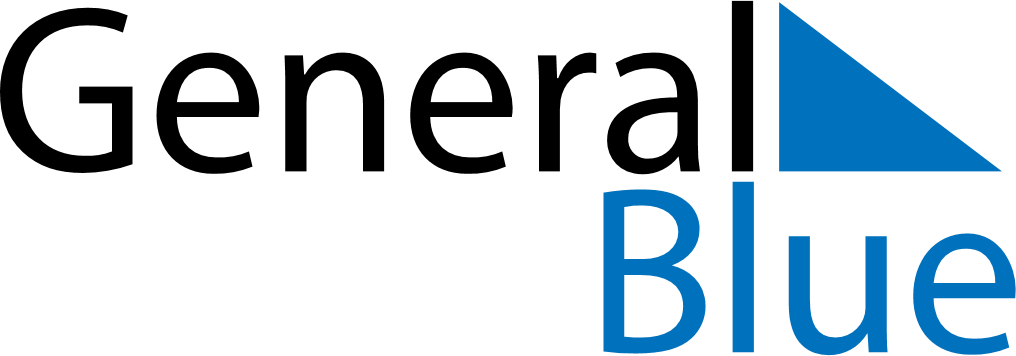 March 2024March 2024March 2024March 2024VenezuelaVenezuelaVenezuelaMondayTuesdayWednesdayThursdayFridaySaturdaySaturdaySunday122345678991011121314151616171819202122232324Saint Joseph2526272829303031Holy WeekMaundy ThursdayGood FridayEaster Sunday